	JÄSENHAKEMUS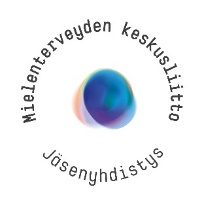 Haen _________________________________________________________ ry:n jäseneksi.Yhteystietoni tallennetaan Kilta-jäsenrekisteriin, joka on yhteiskäytössä kattojärjestömmeMielenterveyden keskusliiton kanssa. varsinainen jäsen	 kannatusjäsenHakijan etu- ja sukunimi: 	Lähiosoite: 		Postinumero- ja toimipaikka: 	Laskutusosoite (jos eri): 	Syntymävuosi: 		Puhelinnumero: 		Sähköpostiosoite: 		 Minuun saa ottaa yhteyttä tekstiviestillä yhdistysasioissa Minuun saa ottaa yhteyttä sähköpostitse yhdistysasioissa Kyllä, kiitos! Mielelläni otan vastaan yhdistyksen jäsenpostia Kyllä, kiitos! Mielelläni otan vastaan postia Mielenterveyden keskusliitolta (maksuton kurssiopas ja jäsenkirje 2 x vuodessa) Olen tutustunut jäsenrekisteriä koskevaan tietosuojaselosteeseen ja hyväksyn tietojen tallentamisen jäsenrekisteriinVoit ylläpitää omia tietojasi OmaKilta -asiointipalvelussa osoitteessa: https://omakilta.mtkl.fi tai skannaamalla QR-koodin: 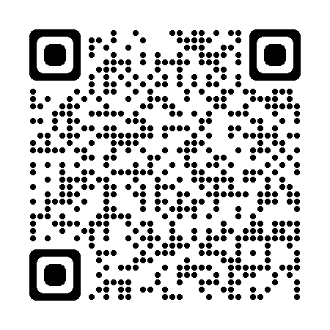 	Päivämäärä ja paikka	Allekirjoitus ja nimen selvennys